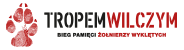 REGULAMIN„Tropem Wilczym. Bieg Pamięci Żołnierzy Wyklętych”Wydminy 1 marca 20201.  Organizatorzy 
Związek Stowarzyszeń "Sztafeta Pokoleń"Wójt Gminy Wydminy Fundacja Wolność i Demokracja                                                                                                                                                 2. Termin1 marca 2020 roku ( niedziela  ) -  godzina 13:003. Trasa Biegu A. Bieg Główny -     Skwer Żołnierzy Wyklętych – ul. Źródlana – dookoła jeziora przez Most Garbaty - ul Źródlana – Skwer Żołnierzy Wyklętych B. Bieg dla uczestników w wieku do  lat  8-miu –     Skwer Żołnierzy Wyklętych – ul .Kościelna – ul. Źródlana – Skwer Żołnierzy WyklętychC. Bieg dla uczestników w wieku   9 – 12 lat      – 1050  m   Skwer Żołnierzy Wyklętych  - ul.  Źródlana –  do Mostu Garbatego  -  ul. Źródlana – Skwer     Żołnierzy WyklętychD. Bieg dla pasjonatów biegania  - 5 000 m    Skwer Żołnierzy Wyklętych  - dookoła jeziora przez Most Garbaty  - Skwer Żołnierzy Wyklętych   ( dwukrotnie )Bieg w Kategorii Open Kobiet I MężczyznNagrodzone zostaną 3 pierwsze osoby z Kategorii Open Kobiet i Open Mężczyzn   4. Cel imprezyupamiętnienie Narodowego Dnia Pamięci Żołnierzy Wyklętychedukacja i promocja święta Pamięci Żołnierzy Wyklętychupowszechnienie biegania jako najprostszej formy ruchupromocja Gminy Wydminy5. Biuro zawodów – siedziba OSP Wydminy ul. Kościelna   Biuro zawodów czynne będzie w dniu zawodów w godz. 11:00 do 12:456. UczestnictwoW biegu może wziąć udział każda osoba bez względu na wiek. Oświadczenie w imieniu osób niepełnoletnich podpisują rodzice/opiekunowie prawni, którzy zobowiązani są do opieki  nad dzieci podczas trwania imprezy.Osoby, które w przeciągu 7 dni od rejestracji nie dokonają opłaty startowej mogą zostać wykreśleni z listy osób zapisanych,Limit uczestników – 100 osób . Decyduje kolejność zgłoszeń.7. Program minutowy11:00 – otwarcie biura zawodów12:45 - zakończenie rejestracji uczestników biegu i odbioru pakietów startowych
13:00 –  odśpiewanie hymnu         wystąpienie przedstawiciela organizatorów          Złożenie kwiatów  pod pomnikiem Żołnierzy Wyklętych  przez delegacje  Stowarzyszeń,          Urzędu Gminy Wydminy, zaproszonych Gości oraz  przedstawicieli  uczestników  biegu                                                                                                                                                                                                                                       13:15  – Start   13:45  – Dekoracja  uczestników 14:00  –  poczęstunek   ( żołnierska zupa regeneracyjna )8. ZgłoszeniaFormularz elektroniczne zapisy  na stronie www.elektronicznezapisy.pl
W  dniu imprezy ( o ile limit uczestników nie zostanie wcześniej wyczerpany)9. Wpisowe  Do dnia 24 lutego 2020 roku – 15 zł  W dniu imprezy                         - 20 zł ( pod warunkiem dostępności miejsc )  Opłaty należy dokonać na konto :Stowarzyszenie „Teraz Sucholaski”66 9364 0000 2004 0005 5143 0001W tytule przelewu należy wpisać : imię, nazwisko. Bieg Tropem Wilczym 202010. Pakiet startowyNumer startowy z logiem Patrona biegu,Pamiątkowa koszulka,Pamiątkowy medal  wręczany  na  mecie biegu,Materiały promocyjne i informacyjne, UWAGA !Każdy uczestnik biegu Pamięci Żołnierzy Wyklętych jest zobligowany do biegu w koszulce, którą otrzyma w ramach pakietu startowego wraz z numerem startowym umieszczonym
 z przodu na wysokości klatki piersiowej lub na plecach.11. Postanowienia końcoweBieg odbędzie się bez względu na warunki atmosferyczne,Organizator nie ponosi odpowiedzialności za rzeczy zgubione podczas imprezy i za szkody wyrządzone przez uczestników,Przekazanie do Organizatora, prawidłowo wypełnionego i podpisanego formularza zgłoszeniowego oznacza wyrażenie zgody przez uczestnika Biegu na wykorzystanie podanych przez niego danych osobowych na potrzeby przesłania do uczestnika informacji o przyszłych imprezach, produktach handlowych, a także na wewnętrzne potrzeby administracyjne i analityczne, zgodnie z ustawą o ochronie danych osobowych z dnia 29 sierpnia 1997 r.,Dz. U. nr 33, poza 883.  Odebranie pakietu startowego oznacza akceptację regulaminu biegu oraz zgodę na wykorzystanie wizerunku uczestnika do celów informacyjno-dokumentacyjnych  Nie zgłoszenie  się po pakiet  startowy do godz. 12,45   w dniu 03.03.2019 r.. jest równoznaczne z rezygnacją z biegu i rezygnacją z prawa zwrotu opłaty wpisowej.Impreza ma charakter rekreacyjny, nie ma pomiaru czasu i klasyfikacji miejsc. Informacje o wydarzeniu będą podane na stronach:www.sucholaski.pl.tlwww.projektarche..plwww.wydminy.pl https://www.facebook.com/Bieg-Tropem-Wilczym   ostateczna interpretacja regulaminu należy do organizatorów.